Liverpool Geological Society eventsWednesday 27th April, 7.00 - 8.30 p.m.LGS Quiz hosted by Hazel Clark. This quiz will be a Zoom meeting to celebrate Easter.If you would like the link for this Zoom meeting, please email Maggie Williams (Hon. Secretary) at: lgssecretary19@gmail.comDown to Earth Magazine (DTE)Hard copies of this publication are not being produced because of COVID-19 restrictions, but electronic copies are available, which we have permission to email to LGS members. If you would like pdf copies of the most recent publications (DTE Extra - numbers 111 & 112), please email Maggie Williams (Hon. Secretary) at: lgssecretary19@gmail.com Geologists Association (GA)Four highlights from Geology from Your Sofa (GFYS)Virtual lecture by Jan Smit: ‘Resolving a single hour of the cataclysm 66 million years ago’.https://www.geologybites.com/jan-smitGeology of Cumbria: a superb way to explore the varied geology of Cumbria is to use this link to the Cumbria Geoconservation homepage. It leads to a map of the county with red and green pins marking geological sites. Clicking on the pins accesses basic information but many sites also include data sheets and information leaflets.  https://www.cbdc.org.uk/cumbrialgs_home-new-test/cumbrialgs-publicmap/‘Micromyearth’ has an amazing number of geological resources available including many virtual field trips.https://micromyearth.com/geology-resourcesLecture by Vincent Sheppard: ‘The Geological Structural Evolution of the Jurassic Coast World Heritage Site’. Vincent guides us through the multiple tectonic events that have affected the Jurassic coast through its geological history. This talk aims to explain this complex structural evolution with reference to the topography we see today.https://www.youtube.com/watch?v=HzoIjtPe6EcRhydymwyn Valley History Society (RVHS)Sunday 15th May 2022 from 10.30 onwards. Tunnel Tours If you are interested in attending a tour, visit: https://www.rhydymwynvalleyhistory.co.uk/ where you can download a tour application form to complete and post to the listed address. Notes: 1. RVHS is an organisation which researches and promotes the operation of the former Ministry of Supply’s Valley Works in the Alyn Valley at Rhydymwyn.            2. RVHS requests a voluntary donation of £5.00 per person to cover the cost of insurance and for the equipment provided for the tunnel tours.
Yorkshire Dales National ParkTuesday19th July, 11:00 a.m. - 3:00 p.m.Upper Dales GeologyVenue: Dales Countryside Museum, Station Yard, Hawes, North Yorkshire DL8 3NT Join experienced Dales Volunteers on this 5-mile (8 km) walk to discover the geological forces which formed the Yorkshire Dales. Walk through the site of the former stone mines, Shaw Ghyll and visit the spectacular Hardraw Force, the highest waterfall in England. Starts at the Dales Countryside Museum. Booking Essential. £6 plus entrance fee to the Hardraw Force. No dogs allowed.Further details: https://www.yorkshiredales.org.uk/whats-on/upper-dales-geology/To book this event, please phone 01969 666210.Yorkshire Geological Society (YGS)Tuesday, 10 May 2022, 7:00 - 8:00 p.m.Webinar by Dr Tim Ewin, The Natural History Museum London.Title: Crinoids on the National News: Preliminary observations and implications of a new Bathonian (Middle Jurassic) lagerstatte in Wiltshire, UK.A new UK Bathonian (Middle Jurassic) lagerstätte has revealed one of the most important Jurassic echinoderm localities in the world. Excavation of the site has produced large numbers of exceptionally preserved articulated echinoderms including at least 18 species, belonging to all five extant echinoderm classes. Fossilised purple crinoid pigment has also been found at the site. Other significant fossils include plants and Radiolaria. The fossils are preserved in various orientations, indicating brief transportation prior to rapid burial (obrution). The echinoderm fossils are dominated by the true comatulid crinoid Palaeocomaster sp., represented by over 3000 individuals, and the stalked crinoid Isocrinus sp. This is the earliest incidence of true comatulid crinoids dominating a sea floor environment. Register for this event via: https://www.yorksgeolsoc.org.uk/registrationtimewinYouTube itemsGeology of NW Scotland an introduction. This talk by Rob Butler is part of The Shear Zone channel. It is an outline of the geology of NW Scotland, including the NW Highlands Geopark - with specific reference to the Moine Thrust Belt.https://www.youtube.com/watch?v=BTKLVGDOnowIce Age ponds and glacial landscapes in western HerefordshireA talk by Ian Fairchild to the Teme Valley Geological Society on 18th January 2021.https://www.youtube.com/watch?v=xlRovYSYbJMA very British summer in the late Triassic: torrential rain, the Arden Sandstone, and the dawn of the dinosaursThis is a lecture by Stuart Burley, Emeritus Professor of Keele University.https://www.youtube.com/watch?v=bvhFzMQIF7MGeopark In Focus Episode 5: Past Climate and Sea Level ChangeProf. Iain Stewart is joined by Dr Jenny Bennett and Malcolm Hart to explore how past climate and sea level change has left its mark on the Geopark area, the causes of these changes and implications for the future.https://www.youtube.com/watch?v=80zYJnuQ1hoExeTalks: GeologyDr Robin Shail (University of Exeter's Camborne School of Mines) talks about the resources and geology of Southwest England and explains why the area is a great place to study geology due to the continent-to-continent collision and plate tectonic activity which occurred. He discusses how the prevalence of granite in the Southwest is now driving new green energy solutions using deep geo-thermal energy.https://www.youtube.com/watch?v=cFZWP_BA5NA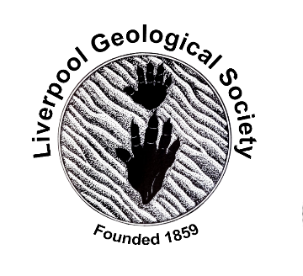 10th April 2022LGS Newsletter 163.10